AUTUMN TERM DISCOVERY MATHS 2C YEAR 8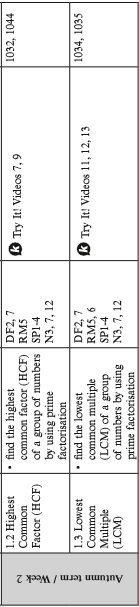   MON B 23 SEPT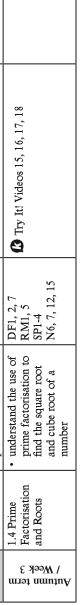 MON A  30 SEPT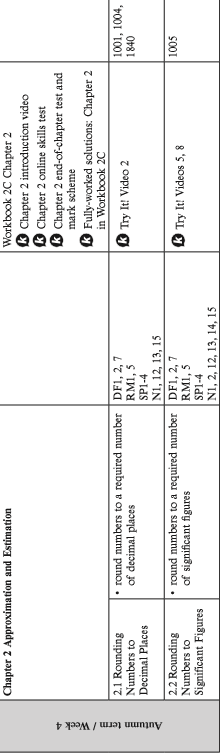 MON B 7 OCT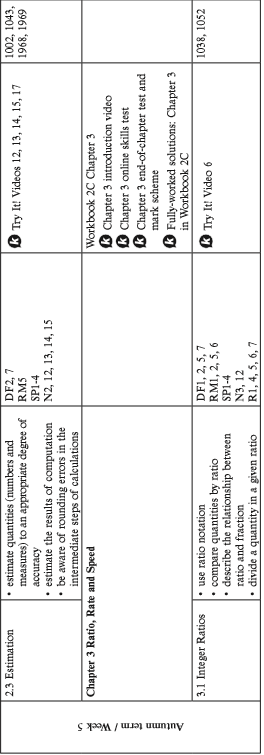 MON A 14 OCT 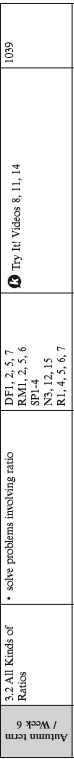 HALF TERM SAT 19 OCT – SUN 27 OCTMON B 28 OCT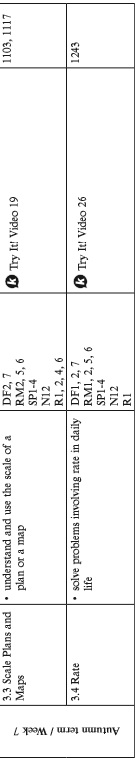 MON A 4 NOV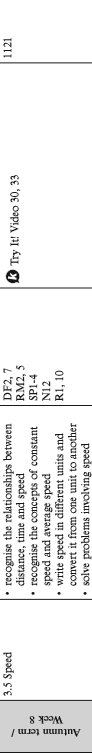 MON B 11 NOV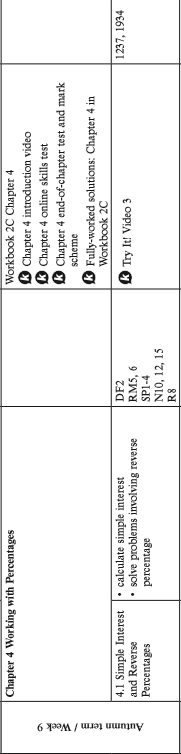 MON A 18 NOV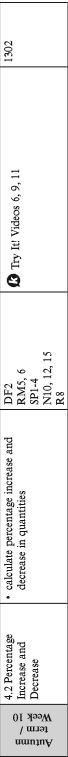 MON B 25 NOV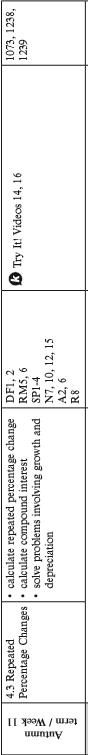 MON A 2 DEC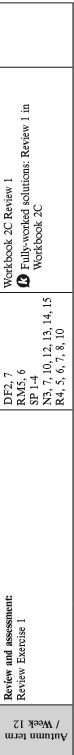 MON B 9 DEC COMPLETE ASSESSMENTS AND GO THROUGH THEMASSESSMENT 1:  EXTENSION SETS 1 AND 2                               MAIN SETS 3, 4 AND 5                              CONSOLIDATION SET 6MON B 16 DECXMAS ACTIVITIESMON B 9TH SEPTMON B 9TH SEPTMON B 9TH SEPT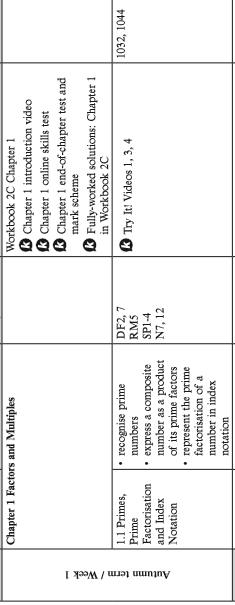 MON A16 SEPT